ELECTION DU BUREAU EXECUTIF 2022-2024FORMULAIRE DE CANDIDATURE *Prénom   ____________________________  *NOM    _____________________________  *No. de carte  ICOM___________________  *Date d’adhésion à l’ICOM______________Je déclare par la présente mon intention de me présenter à l’élection du Bureau Exécutif 2022 - 2024 du comité national haïtien de l’ICOM, en tant que candidat(e) ** au poste de :  Président : Secrétaire Exécutif (ve) : 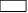 Conseiller (ère) trésorier (ère) : Conseiller (ère) Technique :                                    Je déclare avoir pris connaissance des circulaires d’information convoquant les élections et je m’engage à respecter le règlement électoral.  Je certifie répondre à tous les critères d’éligibilité. Port-au-Prince, le____________________     *Signature : __________________________                                             J/M/A                                                                     *Obligatoire** cocher-----------------------------------------------------------------------------------------------------------------------Réservé à la Commission électoraleDate de réception :Statut :Membre de la Commission :